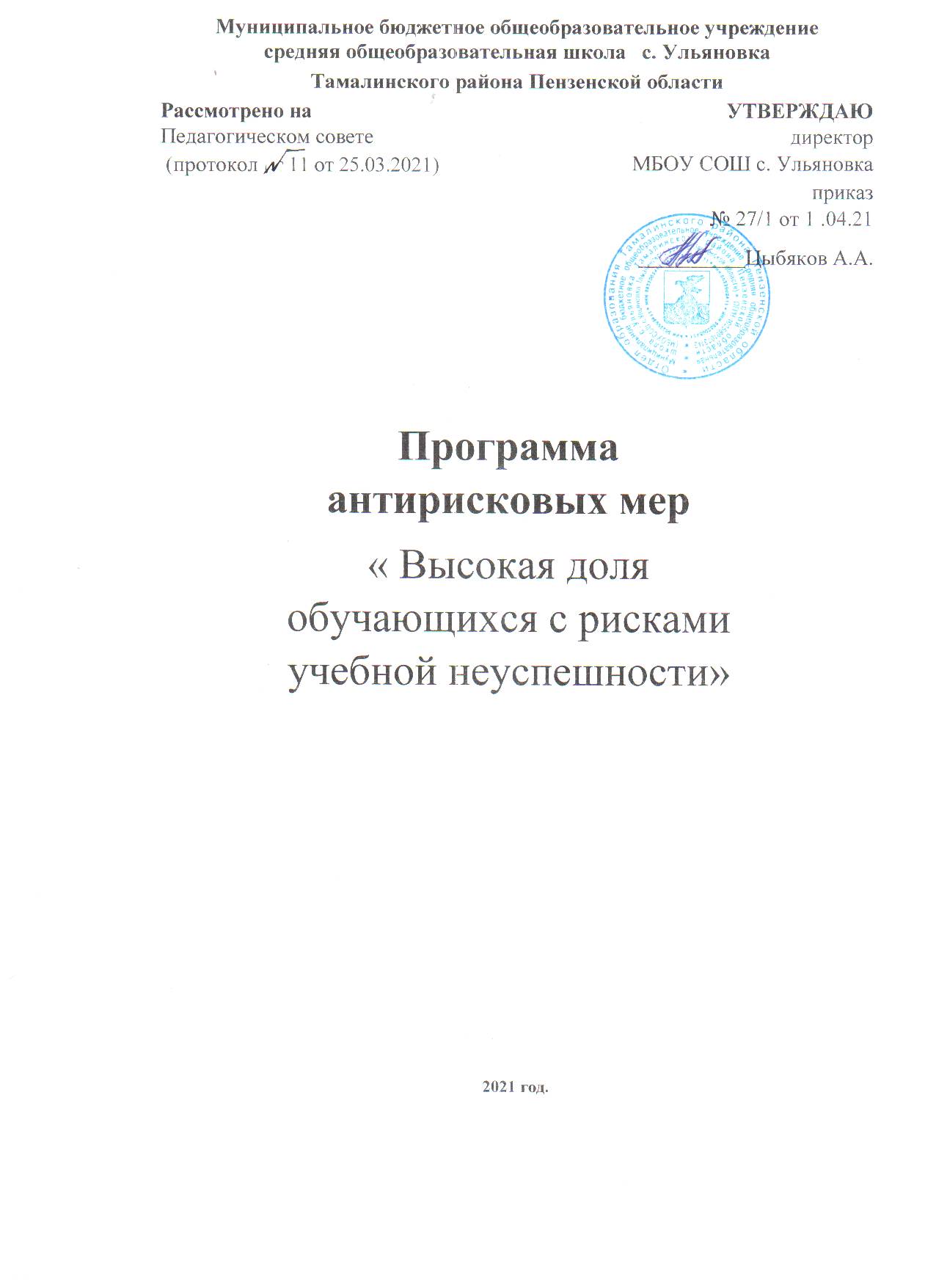 Программа антирисковых мерДорожная карта реализации Программы антирисковых мер «Высокая доля обучающихся с рисками учебной неуспешности»Наименование школыМБОУ СОШ с. Ульяновка Тамалинского района Пензенской области1.Наименование программыантикризисных мерПРОГРАММА РАБОТЫ С ОБУЧАЮЩИМИСЯ , ИМЕЮЩИМИ ВЫСОКУЮ СТЕПЕНЬ УЧЕБНОЙ НЕУСПЕШНОСТИ2.Цель реализации программыСнижение доли обучающихся с рисками учебной неуспешности за счет создания условий для эффективного обучения и повышения мотивации школьников к учебнойдеятельности.3.Задачи реализации программыПровести диагностику уровня учебной мотивации у обучающихся с рисками учебной неуспешности.Обеспечить позитивную динамику уровня обученности. 3.Уменьшить	долю	неуспевающих	учащихся	по итогам учебного периода.Повысить средний балл по ОГЭ и ЕГЭ.Повысить мотивацию учащихся к изучению иностранного языка как средства международного общения в современном обществе.Сформировать у учащихся внутреннюю готовность к осознанному и самостоятельному выбору дальнейшей траектории обучения через организацию ранней профилизации (5-8 классы), предпрофильной и профильной подготовки (9 -11 классы).Обеспечить единство внеурочной и урочной системы образования.Развивать систему    наставничества (учитель-учитель,учитель-ученик, ученик-ученик).4.Целевые показатели-Доля обучающихся с повышением уровня школьной мотивации.-Доля обучающихся, обучающихся на «4» и «5».-Доля обучающихся, охваченных профильным обучением.-Динамика среднего и высокого баллов результативности сдачи ГИА в новой форме (9-е классы) и в формате ЕГЭ (11-е классы).-Соответствие годовых отметок выпускников с показателями ГИА.-Доля обучающихся и учителей, охваченных самообразованием на образовательных онлайн-платформах (Я КЛАСС, Учи.ру и т.п.).-Количество обучающихся – победителей и призеров олимпиад и конкурсов (на различных уровнях).-Повышение   мотивации   к   учению	у   обучающихся	с рисками учебной неуспешности.-Охват детей и подростков услугами дополнительного образования детей на базе школы.-Доля обучающихся, принимающих участие в конкурсноми олимпиадном движении муниципального, регионального, федерального и международного уровней.-Количество обучающихся – победителей и призеров творческих конкурсов.-Динамика количества обучающихся, включенных в проектную и учебно-исследовательскую деятельность на всех уровнях обучения.-Применение педагогами в образовательной деятельности современных методов и продуктивных технологий обучения.-Введение образовательных программ внеурочной деятельности с целью углубления знаний учащихся в области финансово - экономической, правовой, экологической и цифровой грамотности.-Динамика количества учителей, имеющих высшую и первую квалификационную категорию.-Обеспеченность библиотеки печатными (учебной, методической, научно-популярной, справочной и художественной литературой) и электронными образовательными ресурсами (% от общей потребности).-100% использование цифровых образовательных ресурсов в образовательной деятельности учащихся.-Процент родителей, удовлетворенных качеством образовательных услуг школы (от числа опрошенных).-Инфраструктура и организация образовательного процесса школы соответствует требованиям федерального законодательства, СанПиНов и других нормативно- правовых актов, регламентирующих организациюобразовательного процесса.5.Методы сбора и обработки информации1.Тестирование учащихся. 2.Социологические опросы родителей.3.Анкетирование учащихся, учителей, родителей. 4.Собеседование с учащимися, с учителями, с родителями. 5.Диагностика профессиональной компетентности педагогов.Изучение результатов административных контрольных срезов, ВПР, РДРСистема мониторинга:-мониторинг успеваемости и сдачи экзаменов выпускников 9-х и 11-х классов;-мониторинг участия обучающихся в конкурсах и олимпиадах;-мониторинг оснащённости материально-технической компьютерной базы;Анализ деятельности школы через наблюдение, анкетирование, результативность учебной деятельности, участие в олимпиадах, конкурсах, НПК.Система внутришкольного контроля.Система аттестации педагогических кадров.6.Сроки реализации программы1	этап	(апрель		2021)	–	аналитико-подготовительный: стартовая	и	проектная		диагностика,	самоанализдеятельности, разработка Программы развития.этап (май - октябрь 2021) – основной этап: реализация целей и задач Программы.этап	(ноябрь-декабрь	2021	года)	–		завершающий этап: анализ	результатов		выполнения		среднесрочнойпрограммы развития.7.Меры/мероприятия подостижению цели и задачПеречень мероприятий представлен в дорожной карте.8.Ожидаемые конечные результаты реализации программы-Стабильность и рост качества обучения: снижение количества учащихся, имеющих одну и две тройки по предметам.-Стабильные показатели сдачи экзаменов выпускниками 9-х и 11-х классов.-Устойчивая положительная мотивация к учению у учащихся.-Применение проектной технологии в урочной и внеурочной деятельности.-Профессиональный рост учителя: повышение процента педагогов, имеющих первую и высшую категории; доля педагогов,  для которых разработан и реализуется индивидуальный план развития; доля учителей, занятых инновационной деятельностью.-Проведение качественного мониторинга качества образования.-Удовлетворение образовательных запросов и ожиданий родителей и общества.-Развитие ключевых компетенций учащихся, в том числе цифровой.-Обновление содержания образовательных программ в соответствии с требованиями ФГОС.-100% применение педагогами ЦОР в образовательной практике обучения.Изучение английского языка с 5 класса как второго иностранного в рамках внеурочной деятельности.-Введение ранней профилизации  в рамках внеурочной деятельности;-Создание шахматного клуба  на базе центра«ТОЧКА РОСТА».9.ИсполнителиАдминистрация и педагогический коллектив школы10.ПриложениеДорожная карта реализации Программы	антирисковыхмер.ЗадачаМероприятиеСроки реализацииОтветственныеУчастникиВыявить	количество	обучающихся срисками учебной неуспешности.Анализ ВПР, контрольных и диагностических работапрельУчителя -предметники1-10 классыВыявить	причины	образовательныхтрудностей обучающихся.Диагностика обучающихся с рисками учебнойнеуспешности.майПедагог-психолог1-11 классыОпределить	приоритетные направления развития школы и стратегические		ориентиры,реализуемые в рамках проекта «500+».Обсуждение вопроса на совещании при директоремайДиректорПедагогическ ие работникиЦеленаправленная работа со слабыми учащимися направленная на повышение качества знанийСоставление индивидуальных планов работы со слабыми учащимисяавгустУчителя-предметникиУчащиеся, педагогиОказать своевременную помощь слабоуспевающим обучающимся в освоении школьной программы.Коррекционная работа по сопровождению детей, испытывающих затруднения в освоении образовательных программ (индивидуальная/групповая работа со слабоуспевающими учащимися).Сентябрь - декабрьЗаместитель директора по УВР Педагог-психолог, учителя предметникиУчащиеся ПедагогиВнедрить систему наставничества дляиндивидуальной	работы	со слабоуспевающими учащимися.Разработать  систему наставничества: ученик- ученик, ученик-учитель, учитель-учитель.Сентябрь-октябрьЗаместитель директора по УВР1-11 классы ПедагогиУдовлетворить			потребность обучающихся	в	активных	формахпознавательной деятельности.Школьный турнир по шахматам.Ноябрь Руководитель «Точки роста» Уланова Л.П.5-11 классыОбеспечить эффективное слежение за состоянием образования в школе, аналитическое обобщение результатовдеятельности, корректировкуВедение	системного	образовательного мониторинга результатов обучения учащихся школы:-качество образования по четвертям и году;В течение годаЗаместитель директора по УВР2-11 классыдеятельности.-качество сдачи ГИА;-уровень развития	метапредметных	умений	и навыков.Регулировать	управленческую, образовательно-воспитательную, трудовую и иную функциональную деятельность Школы.Разработка локальных актов школы, обеспечивающих	повышение	качества образования: разработка единых диагностических работ по учебным предметам, схемы-анализыурока	учителя,	создание	единого информационного банка для педагогов и др.).В течение годаДиректорПедагогическ ий коллективКонтролировать состояние образовате льной системы, установить соответствие деятельности педагогических работников требованиям ФГОС, выявить причинно-следственные связи позитивных и отрицательныхтенденций.Осуществление ВШК по качеству образования.В течение годаЗаместитель директора по УВРУчащиеся ПедагогиРазвивать индивидуальные интересы,склонности,	способности обучающихся.Организация кружков, лабораторий во внеурочнойдеятельности 2021-2022учебный годЗаместитель директора по ВРУчащиеся ПедагогиВоздействовать на развитие, обучение и воспитание обучающихся для гарантированных результатов в обучении.Использование современных образовательных технологий или их компонентов (развивающее обучение,	разноуровневое	обучение, исследовательские и проектные методы, ИКТ, смешанного обучения и др.), образовательных платформ (Я КЛАСС, Учи.ру, Решу ЕГЭ, РешуОГВ, Инфоурок, Фоксфорд и т.п.)В течение годаЗаместитель директора по МРПедагогиПовысить профессиональныекомпетенции педагогов школы.Повышение	квалификации	педагогов	(курсы,семинары, мастер-классы и др.).В течениегодаЗаместительдиректора по МРПедагогиРазвивать иноязычные коммуникативные компетенции:речевое - функциональноеВведение изучения второго иностранного языка с 5 класса в рамках внеурочной деятельности2021-2022учебный годЗаместитель директора поУВРУчащиеся Педагогииспользование изучаемого языка как средства общения и познавательной деятельности.Оказать	помощь		обучающимся	в определении образовательной траектории		развития:		овладеть знаниями		о		роли	трудовой деятельности				человека		в преобразовании окружающего мира,первоначальными представлениями о мире профессий.Введение ранней профилизации а рамках внеурочной деятельности2021-2022учебный годЗаместительдиректораУчащиеся ПедагогиУдовлетворить потребностьобучающихся	в	активных	формах познавательной деятельности.Создание шахматного клуба на базе центра                      « ТОЧКА РОСТА»Уланова Л.П.1-11 классыПовышать эффективность учебного процесса, уметь применять методы и приёмы работы, повышающие интересобучающихся к учебной деятельности.Участие педагогов в педагогических советах- семинарах по теме «Новые подходы к мотивации обучающихся как механизму повышениякачества образования».В течение годаЗаместитель директора по УВР, МРПедагогиОказывать	родителям	помощь	в воспитании детей.Консультативно-просветительские мероприятия с родителями	в	рамках	реализации	плана	поснижению уровня неуспешности обучающихся.В течение годаЗаместитель директора по ВР1-11 классыОпределить уровень подготовки обучающихся в соответствии с требованиями ФГОС.Разработка тестовых контрольно-измерительных материалов: по всем общеобразовательным предметам для организации текущего,промежуточного и итогового контроля.В течение годаЗаместитель директора по УВРУчителя- предметникиОтработать	пробелы	в	знаниях обучающихся по учебным предметам.Организация дополнительных занятий по учебнымпредметам со слабо мотивированными обучающимися.ПостоянноЗаместитель директора по УВРУчителя- предметникиУчитывать успеваемость учащихся по контрольным мероприятиям, активизировать самостоятельность их работы; мотивироватьобучающихся на более качественную учебную деятельность.Построение рейтинговых шкал показателей образовательной деятельности учащихся.1 раз в четвертьЗаместитель директора по УВРУчителя- предметникиПровести анализ деятельности школыпо реализации программы. Аналитический отчет пореализации антикризисной программыДекабрь2021гАдминистрацияПедагогические работникиОбобщить опыт работы педагогов с обучающимися, имеющимиНизкие учебные результатыПедагогическая конференция по демонстрации лучших практик педагогов «Успех каждого ребёнка – успех школы»В течение годаЗаместитель директора по УВРПедагоги